PENGARUH RATIFIKASI PROTOKOL NAGOYA TERHADAP PEMANFAATAN SUMBER DAYA GENETIK DI INDONESIA (Studi Kasus Kabupaten Raja Ampat Provinsi Papua Barat)SkripsiDiajukan untuk Memenuhi Salah Satu SyaratDalam Menempuh Ujian Sarjana Program Strata SatuPada Jurusan Ilmu Hubungan InternasionalOleh Sarlince Peyon 					NRP.  112030018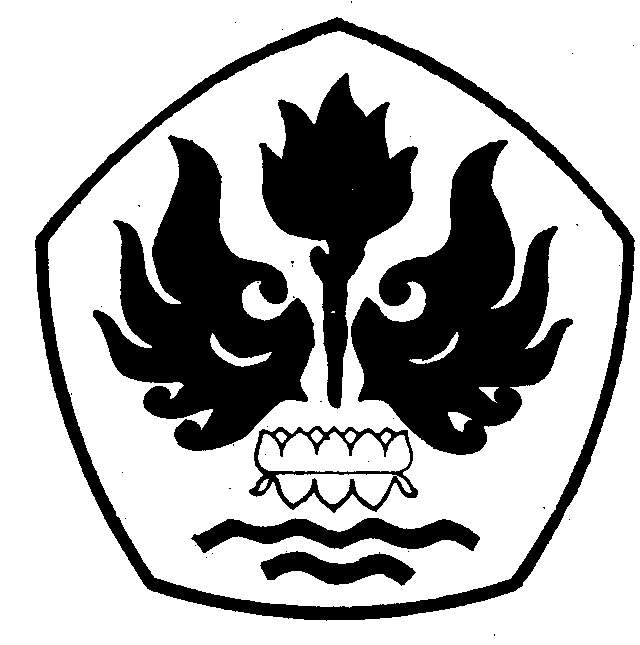 FAKULTAS ILMU SOSIAL DAN ILMU POLITIK UNIVERSITAS PASUNDANBANDUNG2016